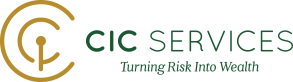 For Media Inquiries, Contact:Sarah Merrell, smerrell@fletchermarketingpr.com828-231-3963FOR INTERNAL REVIEWLeane A. Rafalko, CFE & ACI, Joins CIC ServicesKNOXVILLE, Tenn., April 24, 2023 – Leane A. Rafalko joins CIC Services as the Director of Captive Management. Rafalko’s extensive regulatory and private sector experiences bring a lot to the table and further CIC Services’ work for its clients. Previously, Rafalko was an audit manager at RH CPAs, PLLC, and oversaw financial statement audits of a broad spectrum of insurance entities with multi‐jurisdictional requirements, multiple lines of insurance business and reinsurance considerations. Prior to joining RH CPA’s PLLC, Leane was a senior captive consultant at Hylant Global Captive Solutions where she worked with clients in consulting, developing, and managing captive insurance structures.  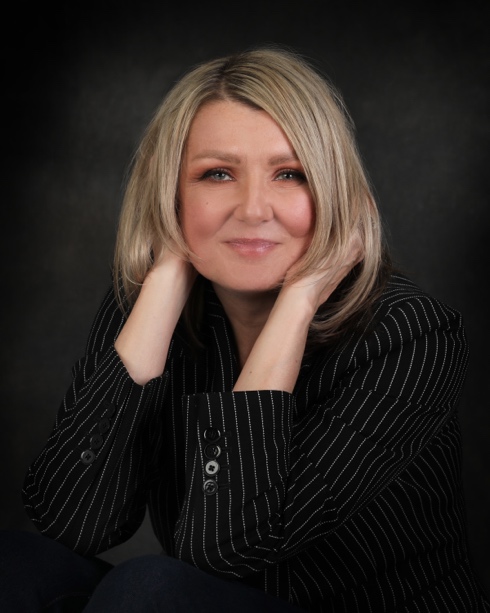 On the regulatory side, Rafalko spent over 20 years with the North Carolina Department of Insurance. where she reached the position of chief captive analyst and assisted the senior deputy commissioner in licensing and regulating North Carolina domestic captive insurance companies. Additionally, while in the NC DOI, Rafalko held the position of insurance company examination manager for the financial evaluations division of where she led statutory financial examinations of the financial records of insurance companies licensed and domiciled in the state of North Carolina. “Leane’s experience and knowledge speaks for itself, we’re excited to work with her and are happy to have her joining our team here at CIC Services as Director of Captive Management,” said CIC Services Chief Operating Officer and Managing Partner Bryan Ridgway. Rafalko earned a Bachelor of Science in accounting from the University of Scranton.  She obtained the Certified Financial Examiner (CFE) professional designation and the Associate in Captive Insurance (ACI) professional designation. She has also been a member of the Society of Financial Examiners, (SOFE) since 2007 and was elected to the Board of Governors in 2011 and served two terms, ending in 2021. Rafalko has also recently been elected to the Board of Directors for the North Carolina Captive Insurance Association and will begin her term in May. About CIC ServicesCIC Services is a captive insurance manager and strategist. Since 2005, the company has helped small and mid-sized business owners turn risk into wealth by owning their own insurance company. More information on CIC Services can be found at captivatingthinking.com.#    #   #